1. Particulars of employer/principal contractor:										_____________Name				ABN			Address2. Location of workplace premises where injury occured:								__________		_______Street or Road Name				Suburb or Town					Post Code3. Personal Data of Injured person:							_______	______			Surname	First Name					Other InitialsADDRESS:Street or Road Name	Suburb or Town					Post CodeDate of Birth:			AGE:			gender:_________________________________________________________________________Day	Month	Year	Years			Male / Female		OCCUPATION OR TITLE:				LENGTH OF SERVICE:								Years	MonthsEMPLOYMENT STATUS:Wages/salary    Self-employed    Unpaid/volunteer    Other _______________________________EMPLOYMENT BASIS:Ordinary worker    Apprentice/trainee    Pieceworker    Outworker    Other ________________EMPLOYMEMT TENURE:Permanent    Permanent-casual    Casual    Shift-worker    Other _________________________4. TIME AND DATE OF INJURY:Time am/pm				Day		Month		Year5. TYPE OF INCIDENT:Lifting    Struck    Falling    Slip/trip    Burning    Step on    Poisoning    InhalationExplosion    Engulfment    Temperature    Other ________________________________________6. AGENCY OF INJURY:Manual handling   Working environment   Hand tools   Power tools   Chemical   Gas    Powered equipment   Plant   Specified plant   Vehicle   Building or structure   ExcavationElectricity   Thermal   Hydraulic Pressure   Chemical   Other _____________________________7. MEDICAL TREATMENT:Nil    First Aid    Doctor only    Admitted to hospital8. TIME OFF WORK:No lost time    Rest of day off work    1 to 4 days off work    More than 4 days off work9. WORKER REHABILITATION ARRANGEMENTS:______________________________________________________________________________________________________________________________________________________________________________________________________________________________________________________10. DESCRIPTION AND LOCATION OF INJURY:Front view  Rear view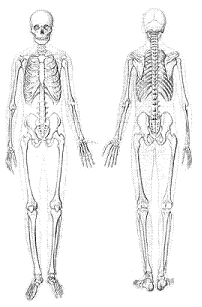 AB – Abrasion    AM – Amputation    AS – Asphyxiation    BR – Bruise    BU –  – Concussion    DE – Dermatitis    DF – Deafness    DI – Dislocation    FB – Foreign body    FR – Fracture    HE – Hernia    IN – Infection    II – Internal injury    LA – Laceration    NS – Needle stick    OW – Open wound    SS – Strain/sprain    US – Unspecified11. CORRECTIVE ACTION IDENTIFIED:Change to work environment    Modify work procedures    Modify plant or equipmentInduction retraining    Ongoing training    Other job redesign _____________________________________________________________________________________________________________________12. DETAILS OF INCIDENT:SUPERVISOR:Name		Signature						DateINJURED WORKER:Name		Signature						DateWITNESS TO ACCIDENT:Name		Signature						DateRECORD OF INJURY OR ILLNESSForm RII